บศ.18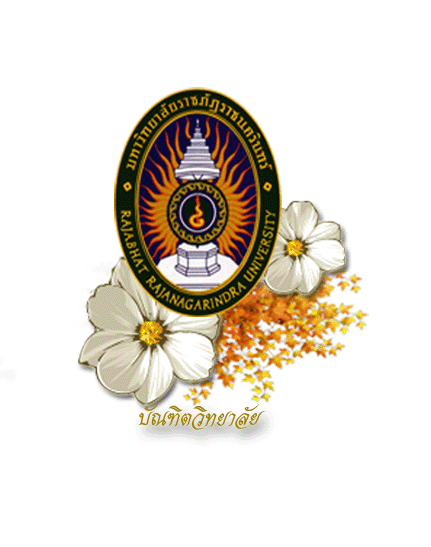 คำร้องทั่วไปบัณฑิตศึกษา สำนักส่งเสริมวิชาการและงานทะเบียน มหาวิทยาลัยราชภัฏราชนครินทร์ 
422 ถ.มรุพงษ์ ต.หน้าเมือง อ.เมือง จ.ฉะเชิงเทรา 24000
โทรศัพท์ 0-3853-5430, 0-3850-0000 ต่อ 6350,6352,6355 โทรสาร 0-3853-5430------------------------------------------------------------------------------------------------------------------------------------------------------เรื่อง..............................................................................................................................................................................................เรียน ผู้อำนวยการสำนักส่งเสริมวิชาการและงานทะเบียนชื่อนักศึกษา (นาย/นาง/นางสาว) ..................................................................................................................................................นักศึกษาระดับบัณฑิตศึกษา	(	) ภาคปกติ	(	) ภาคพิเศษ	รหัสประจำตัว............................................................มีความประสงค์................................................................................................................................ ...................................................................................................................................................................................................................................................... ...................................................................................................................................................................................................................................................................................................................................................................................................... .......เนื่องจาก............................................................................................................................................................................................... ................................................................................................................................................................................................................................................................................................................................................... ................................................................................................................................................ ...........................................................................................................จึงเรียนมาเพื่อโปรดพิจารณาลงชื่อ.	นักศึกษา(	)วันที่..............เดือน...............................พ.ศ......................... ...............................................................................................................................................................................................ลงชื่อ...........................................................................(	)วันที่..............เดือน...............................พ.ศ.................ต่อด้านหลัง...................... ......................................................................................................................................................................................................... ...............................................................................................................................................................................ลงชื่อ...........................................................................(	)วันที่..............เดือน...............................พ.ศ................................... ............................................................................................................................................................................................................................................................................................................................................................................................ลงชื่อ..........................................................................(	)วันที่..............เดือน...............................พ.ศ.................อนุมัติไม่อนุมัติ เพราะ........................................................................................................................................ลงชื่อ.......................................................................................(	)วันที่..............เดือน............................................พ.ศ...............หลักสูตร	(	)	ปร.ด.สาขาวิชา การจัดการเพื่อการพัฒนา วิทยาศาสตร์และนวัตกรรมเพื่อการพัฒนา(	)	ค.ม.สาขาวิชา การบริหารการศึกษา	 หลักสูตรและการสอน(	)	ส.ม.สาขาวิชา การจัดการสุขภาพ(	)	วท.ม.สาขาวิชา วิทยาศาสตร์และนวัตกรรมเพื่อการพัฒนา(	)	บธ.ม.สาขาวิชา บริหารธุรกิจ